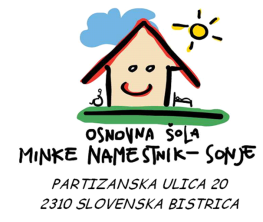 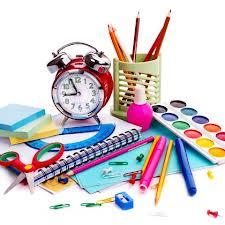 PREDMETŠteviloSLOVENŠČINAzvezek A4 črtast z vmesno črto2MATEMATIKAzvezek A4 nizki karo2ravnilo veliko1geotrikotnik1kvalitetno šestilo1NARAVOSLOVJEzvezek A4 črtast1DRUŽBOSLOVJEzvezek A4 črtast1namizni zemljevid Slovenije1GLASBENA UMETNOSTzvezek A4 črtast (lahko zvezek iz preteklega šolskega leta)1TEHNIKA IN TEHNOLOGIJAzvezek A4 nizki karo1šivanka z velikim ušesom1škarje, ostre1lepilo v stiku (kot UHU)2trikotnik - enakostranični1trikotnik - raznostranični1GOSPODINJSTVOzvezek A4 črtast (lahko zvezek iz preteklega šolskega leta)1ŠPORTmajica s kratkimi rokavi 1kratke hlače1šolski copati z gumo1športni copati za ven1trenirka (za zimski čas)1 LIKOVNA UMETNOSTrisalni listi20 kolaž papir1lepilo v stiku (kot UHU)2za nabavo ostalega materiala izpolnite priloženo prijavo in jo vrnite v šoloOSTALE POTREBŠČINEšilček1svinčnik2radirka1nalivno pero1brisalec črnila1rdeči kemični svinčnik1škarje1barvni svinčniki 12 kom1lepilo v stiku (kot UHU)2ovitki in nalepke za zvezke in učbenikeustrezno št.mapa z zavihki1